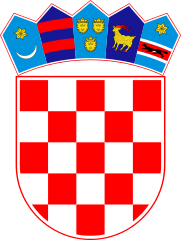 KLASA: 021-05/20-01/85URBROJ: 2178/02-03-20-1Bebrina, 10. prosinca 2020. godineNa temelju članka 72. stavka 1. Zakona o komunalnom gospodarstvu  („Narodne novine“, broj 68/18, 110/2018 i 32/20), a u vezi s člankom 19. Zakona o lokalnoj i područnoj (regionalnoj) samoupravi („Narodne novine“ broj 33/01, 60/01, 129/05, 109/07, 25/08, 36/09, 36/09, 150/11, 144/12, 19/13, 137/15, 123/17 i 98/19) i članka 32. Statuta općine Bebrina („Službeni vjesnik Brodsko-posavske županije“, broj 2/2018., 18/2019 i 24/2019 i „Glasnika Općine Bebrina“ broj 01/2019 i 02/2020),  Općinsko vijeće općine Bebrina na svojoj  31. sjednici održanoj 10. prosinca 2020. godine, donosiII. IZMJENA PROGRAMAodržavanja komunalne infrastrukture za 2020. godinuČlanak 1.	U Programu održavanja komunalne infrastrukture za 2020. godinu ("Glasnik Općine Bebrina" broj 2/2019 i 7/2020) (u daljnjem tekstu: Program) mijenja se članak 3. i glasi:	"U 2020. godini održavanje komunalne infrastrukture  iz članka 1. ovog  Programa u općini Bebrina obuhvaća:Članak 2.	U ostalim dijelovima Program ostaje nepromjenjen.Članak 3 .	Ova II. izmjena Programa stupa na snagu osam dana od dana objave u  „Glasniku Općine Bebrina“.OPĆINSKO VIJEĆE  OPĆINE BEBRINA   				                                                                     PREDSJEDNIK                                                                                                            OPĆINSKOG VIJEĆA                                   						                      Mijo Belegić, ing. Dostaviti:Jedinstveni upravni odjel, sjedniceMinistarstvo prostornog uređenja, graditeljstva i državne imovineGlasnik Općine BebrinaPismohrana.DOSTAVITI-, - , Održavanje čistoće u dijelu koji se odnosi na čišćenje javnih površinaPlan 2020.Povećanje/smanjenjeNovi plan 2020.košnja dječijih igrališta  - tri puta godišnječišćenje ispred svih društvenih domova – tri puta godišnjekošnja trave na javnoj površini ispred napuštenih kuća – dva puta godišnjeodržavanje i uređenje parkova 10.000,000,0010.000,00UKUPNO:10.000,000,0010.000,00Izvori financiranja:opći prihodi i primicikomunalna naknadakoncesijska naknadeOdržavanje javnih površinaPlan 2020.Povećanje/smanjenjeNovi plan 2020.Održavanje zelenih površina, pješačkih staza, parkova, dječijih igrališta, te dijelovi javnih cesta koje prolaze kroz naselje, kad se ti  dijelovi ne održavaju kao javne ceste prema posebnom zakonu10.000,000,0010.000,00Materijal za održavanje javnih površina 50.000,000,0050.000,00UKUPNO:60.000,000,0060.000,00Izvori financiranja:opći prihodi i primicikomunalna naknadakomunalni doprinoskoncesijska naknadaOdržavanje  i  nasipanje tucanikom ili frezanim asfaltom nerazvrstanih cesta  i uređenje javnih površina Plan 2020.Povećanje/smanjenjeNovi plan 2020.Kaniža – Savska ulica, Maroičin sokak Zbjeg – drugi red kuća,  Stupnički Kuti – kraj sela Šumeće – Musin sokak  Dubočac- cesta do groblja220.000,0040.000,00290.000,00čišćenje snijega i leda u zimskom periodu  na nerazvrstanim cestama u  svim naseljima općine220.000,0040.000,00održavanje poljskih puteva- cesta  u svih sedam naselja Općine220.000,0040.000,00UKUPNO:220.000,0040.000,00290.000,00Izvori financiranja:opći prihodi i primicikomunalna naknada  komunalni doprinos, Izvori financiranja za održavanje poljskih puteva prihod od prodaje i zakupa  poljoprivrednog zemljišta u vlasništvuOdržavanje grobljaPlan2020.Povećanje/smanjenjeNovi plan 2020.Održavanje mjesnih groblja	10.000,000,0010.000,00UKUPNO:10.000,000,0010.000,00Izvor financiranja:opći prihodi i primiciGrobna naknadakomunalni doprinos Javna rasvjetaPlan2020.Povećanje/smanjenjeNovi plan 2020.troškovi zamjene dotrajalih svjetiljki i rasvjetnih tijela100.000,000,00100.000,00troškovi potrošnje električne energije za osvjetljavanje ulica250.000,000,00250.000,00UKUPNO:350.000,000,00350.000,00Izvor financiranja:komunalna naknadakomunalni doprinos 